Pomoc UkrajiněInformace pro ty, kteří chtějí poskytnout pomoc, jak postupovat.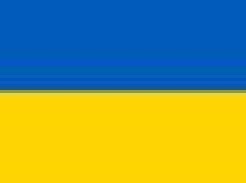 Jihočeským krajem koordinovaná pomoc s ubytováním a materiální pomoc
Máte-li volné kapacity a chcete pomoci s ubytováním lidí příchozích z oblasti válečného konfliktu na Ukrajině, pak vkládejte nabídky na uvedený odkaz, kde bude centrálně evidováno a následně využíváno:https://www.kraj-jihocesky.cz/nabidky-ubytovani
Pokud se rozhodnete nabídnout ubytování, prosím podejte tuto informaci také starostovi obce na tel. č. 724 189 605Pro případ poskytnutí individuální materiální pomoci jako např. nábytek, hygienické potřeby, ložní prádlo, elektronika, oblečení je registrace zde:https://www.kraj-jihocesky.cz/form/formular-nabidky-humanitarni-pom
Humanitární pomoc Ukrajině a nabídky zdravotnické pomociPokud chcete pomoci Ukrajině, tak nejefektivnější pomocí je darování financí na účet: 304452700/0300 zřízený Velvyslanectvím Ukrajiny v Praze.Materiální pomoc, která není centrálně organizovaná, se hromadí na hranicích a může přijít vniveč.Na Ukrajině probíhá válečný konflikt, pomoc musí být koordinována a musí být poskytována jen ta pomoc, kterou si země vyžádá. Ostatní pomoc její přetížené složky jen zatěžuje.S nabídkami pomoci nás kontaktujte na e-mailové adrese: ukrajina@mzcr.cz.V případě nejasností nás kontaktujte na telefonním čísle: 224 972 222. Jste individuální dárce?V případě, že jste individuální dárce nebo chcete pomoci jinak, prosíme o návštěvu webu Ministerstva vnitra, které koordinuje nabídky i žádosti o pomoc pro Ukrajinu zde: www.nasiukrajinci.cz, případně nabídněte svou pomoc některé z neziskových organizací, které se na pomoc Ukrajině zaměřují, např. Konsorcium nevládních organizací pracujících s migranty: www.pomahejukrajine.cz a Česko.Digital: www.stojimezaukrajinou.czDalší užitečné odkazy pro pomoc Ukrajincům na Ukrajině i mimo ni:Člověk v tísni Charita Česká republika Český červený kříž Uprchlici-vitejte.czNasiukrajinci.czOficiální databáze dobrovolníků Ministerstva vnitra ČR pro pomoc ukrajinským občanůmHelp Ukraine CenterZdroj: https://www.mzcr.cz/humanitarni-pomoc-ukrajine-a-nabidky-zdravotnicke-pomoci/